Spoštovani starši.Občina Laško je na svoji spletni strani objavila informacijo:»Pravilnik o dodeljevanju denarnih pomoči socialno ogroženim učencem v Občini Laškodoloča upravičence do dodelitve denarne pomoči, namen dodelitve, merila in postopek uveljavljanja in dodelitve denarne pomoči socialno ogroženim učencem iz občinskih proračunskih sredstev. Do sedaj so o upravičencih odločale svetovalne delavke na obeh matičnih šolah, po novem pa bo o tem odločala tričlanska komisija, ki jo bodo sestavljali predstavnik občinske uprave in predstavnika obeh matičnih šol. Sredstva so dodatna finančna pomoč Občine Laško in so namenjena socialno ogroženim učencem za plačilo šole v naravi ter plačilo tabora in kosila.«Denarna pomoč se dodeli skladno s kriteriji (stalno prebivališče v občini Laško, materialna ogroženost družine zaradi dolgotrajne bolezni/invalidnosti v družini, brezposelnosti staršev, elementarne nesreče, nizkih dohodkov družine /ne presegajo 6. dohodkovnega razreda/, druge posebne okoliščine.Link do:Pravilnik o dodeljevanju denarnih pomoči socialno ogroženim učencem v Občini Laško, UL RS št.38/2021, dne 26.2.2021 https://www.uradni-list.si/glasilo-uradni-list-rs/celotno-kazalo/202128Vloga za dodeljevanje denarne pomoči socialno ogroženim učencem v Občini Laško je ob koncu obvestila.Če zaradi finančne stiske za svojega otroka potrebujete subvencijo prehrane, tabora ali šole v naravi, do…30.9.2021….. vlogo oddate naši šoli ali na oddelku za družbene dejavnosti. Obvezna priloga je fotokopija veljavne odločbe o upravičenosti do otroškega dodatka.			……………………………………………………………….V primeru nejasnosti, pokličite šolsko svetovalno službo. Na matični šoli Metko Čulk (03 734 3  65) in na PŠ Debro, Kajo Kink (03 7343 804).								Ravnatelj :Marko Sajko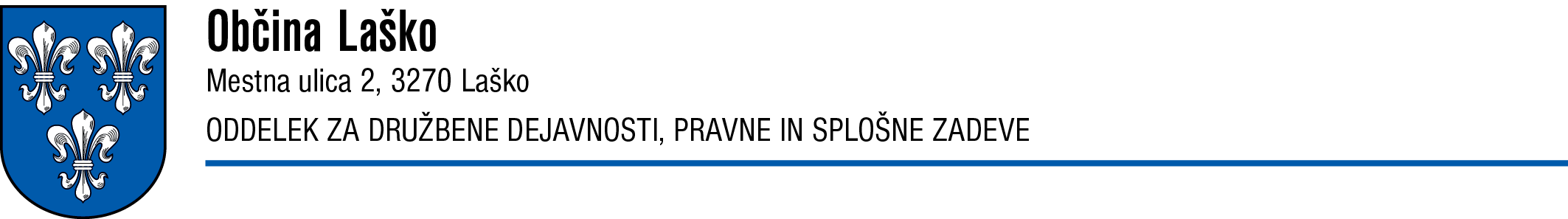 ZADEVA: 	VLOGA  ZA DODELJEVANJE DENARNE POMOČI SOCIALNO OGROŽENIM UČENCEM V OBČINI LAŠKO(Pravilnik o dodeljevanju denarnih pomoči socialno ogroženim učencem v občini Laško; Ur.l. RS, št. 28/2021)vlagam vlogo za:IZJAVAVlagatelj/ica izjavljam, da so vsi podatki navedeni v vlogi resnični, točni in popolni, za kar prevzemam materialno in kazensko odgovornost in dovoljujem, da občinski upravni organ vse podatke navedene v vlogi preveri pri pristojnih organih.Kraj in datum							Podpis vlagatelja/ice:OBVEZNA PRILOGA:fotokopija veljavne odločbe o upravičenosti do otroškega dodatkaVlagatelj/ica:Stalno prebivališče:EMŠO: DAVČNA ŠTEVILKA:Telefon/gsm:otroka:Stalno prebivališče:EMŠO:Osnovna šola: za namen: O subvencija taboraO subvencija kosilaO subvencija šole v naravi(ustrezno označite )(ustrezno označite )(ustrezno označite )obrazložitev vloge:obrazložitev vloge:obrazložitev vloge:obrazložitev vloge:obrazložitev vloge:obrazložitev vloge: